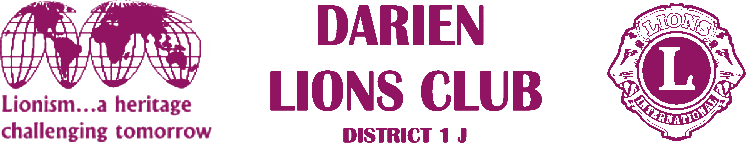 www.darienlions.org ++ www.Facebook.com/DLCILDLC Induction/Dinner 50-5 MINUTES – October 8, 2020 – Chuck’s2020-2021PresidentJohn Pearson IIVice PresidentRandy PorzelSecretary-Corresponding.Mike FalcoTreasurerEd O’ConnorSecretary-FinancialPaul KempfCommittee LiaisonRyan WalheimPublicityKen PoindexterActivitiesSteve WerneckeMembershipWayne ScharnakTail TwisterTom PantoniRay BenaitisLion TamerSteve HiattPast PresidentAndrew Brunsen Call to order 6:30pm – Lion President John Pearson IIPledge – Introduction of GuestsNew members and SpousesSick and Visiting – Lion Lou Bedoe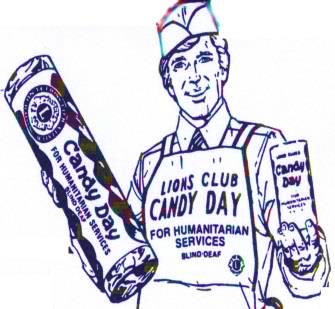 Dave RickertJulio CheckCandy Day – Lion Hugh HardmanFull Virtual EventEmail for Electronic Donations, Paypal with a QR codeLooking to raise 8-10 KCandy Day Business – Lion Brian KieferLooking to Raise 4-6 K in Corporate SponsorsCorporate Events- Culvers, Chucks, Bouna Beef, FalcosInduction of New Members – Lion Greg Ruffolo and Lion Rick BiehlLeslie Sweeney - Sponsor Lion Kerry SpitzTracy Thomspon Johnson- Sponsor Lion Joe MarcheseShari Gillespie- Sponsor Lion Steve WerneckiDerek Hughes- Sponsor Lion Steve HiattMichael Fields- Sponsor Lion Tom SailerDan Golden- Sponsor Lion Art KardatzkeSecret Award – District 1J RepresentativeScouting Service award presented to Lion Kerri SpitznagleMembership – Lion Wayne ScharnakUnfinished Business – none for this meetingNew Business Our Lady of Peace food pantry, food drive – Lion Andrew Brunsen“Stuff a Pod” food/donation drive @ OLPDarien Lions Club Apparel – Lion Andrew Brunsen Order form sent outDarien Chamber Golf Outing – Hole Sponsor $100Coming EventsCandy Day weekend 10-10-20 Board Meeting @ Lion Doug Barnes (Lion Paul Kempf) 10-15-20Business Meeting (Vest Night) @ Chuck’s 10-22-20Darien Chamber Golf Outing @ CGCC 10-24-20Halloween Trunk or Treat @ DSRC 10-31-20 Dinner Meeting – 11-5-20 @ TBAMD1 Forum – TBASE Zone Meeting - @ TBA 12-2-20Invocation – Tail Twister Raffle – Lions Tom Pantoni & Ray BenaitisAdjourn